Publicado en  el 11/12/2014 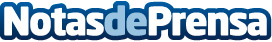 Euro NCAP Advanced premia la Alerta de Ángulo Muerto de Opel  El premio Euro NCAP Advanced para innovadores sistemas de seguridad ha recaído en Opel, un reconocimiento muy importante para un dispositivo que puede salvar vidas. Datos de contacto:OPELNota de prensa publicada en: https://www.notasdeprensa.es/euro-ncap-advanced-premia-la-alerta-de-angulo_1 Categorias: Automovilismo Premios Industria Automotriz http://www.notasdeprensa.es